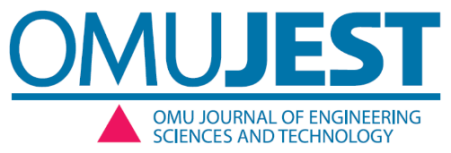 ONDOKUZ MAYIS UNIVERSITY JOURNAL OF ENGINEERING SCIENCES AND TECHNOLOGYTITLE (Title must be concise and informative and not too long. Please avoid using abbreviations and formulae if possible.)Firstname LASTNAME1,*, Firstname LASTNAME2, Firstname LASTNAME3 1 Department, Faculty, University, City, Country2 Department, Faculty, University, City, Country3 Department, Faculty, University, City, CountryABSTRACTThe abstract should reflect the purpose, scope, and results of the study and give readers a complete view of the work presented. The abstract should be between 200 and 400 words and should consist of a single paragraph. There should be at least 3 and at most 5 keywords to describe the content of the article just below the abstract. All manuscripts must have an abstract, title, and keywords in English. A concise and effective abstract is required. The abstract should state briefly the purpose of the research, the principal results, and major conclusions. The abstract should be written in 9 font size with Times New Roman and it should not contain citations, non-common abbreviations, and equations, symbols, and expressions with subscripts or superscripts.KeywordsImmediately after the abstract, provide 3 to 5 keywords, using avoiding general and plural terms and multiple concepts (avoid, for example, 'and, 'of'). Only well-known or widely used abbreviations in the field may be eligible. MAKALE BAŞLIĞIÖZETÖzet, çalışmanın amacını, kapsamını ve sonuçlarını yansıtmalı ve okuyuculara sunulan çalışmanın tam bir görünümünü vermelidir. Özet 200 ile 400 kelime arasında olmalı ve tek paragraftan oluşmalıdır. Özetin hemen altında makale içeriğini tanımlayabilmek için en az 3, en fazla 5 anahtar kelime bulunmalıdır. Tüm makalelerin İngilizce özet, başlık ve anahtar sözcükleri olmalıdır. Kısa ve etkili bir özet gereklidir. Özet, araştırmanın amacını, temel sonuçları ve ana sonuçları kısaca belirtmelidir. Özet 9 punto Times New Roman ile yazılmalı ve alıntılar, yaygın olmayan kısaltmalar ve alt simge veya üst simge içeren denklemler, semboller ve ifadeler içermemelidir.Anahtar kelimelerÖzetten hemen sonra, genel ve çoğul terimlerden ve çoklu kavramlardan (örneğin, 've’) kaçınarak 3 ila 5 anahtar kelime ekleyin. Yalnızca alanda iyi bilinen veya yaygın olarak kullanılan kısaltmalar uygun olabilir.Highlights Highlights help increase the discoverability of your article via search engines. They include a short collection of bullet points that capture the novel results of your research as well as new methods that were applied for the work. Highlights must be written in 9 font size, maximum of 85 characters without space.• Main findings of the study can be mentioned• Novelty of the study can be presented• Applied technics can be givenManuscript structureManuscripts can be written in Turkish or English. It must be written in 11 font size with Times New Roman using MS Office Word 2012 or higher. The length of manuscripts must not exceed 20 pages for research papers. However, there is no page limit for invited review articles. Manuscripts should be in single-column format by giving one spaced with 2.5 cm margins on all sides of the page. Times New Roman with a font size of 11 should be used for all manuscript sections. Every page of the manuscript should be numbered. Also, continuous line numbers must be provided. Manuscripts must be submitted as MS Office Word document (Manuscript file should be named as Cor.AuthorName_Manuscript.docx). All manuscripts must be consists of the essential sections needed to present your manuscript clearly, such as Abstract, Keywords, Introduction, Materials and Methods, Results and Discussion, Conclusions, Figures, and Tables with captions. The main sections should be numbered consecutively with Arabic numbers (1. Introduction, 2. Materials, and Method, etc.). Please divide your text into numbered sections if necessary, in order to increase the effectiveness of your study. Subsections should be numbered 1.1 (then 1.1.1, 1.1.2, ...), 1.2, etc.. Any subsection must have a brief heading given in its separate line.Introduction Provide a literature background indicating status and research gap for the subject of the study with a sufficient number of recent references in the introduction section. In addition, the originality and purpose of the work should be given clearly.Materials and Methods The experimental design, simulations, sampling procedures, processing, lab analysis, and statistical procedures are given clearly in the Materials and Methods section. Supply necessary details to enable the study to be reproduced by other researchers. Methods that are previously published must be summarized with related references. If quoting directly from an already published method, support quotation marks and also cite the source. Any modifications to existing methods should also be defined.Results and Discussions  The results of the study should be given clearly and discussed in detail, supported by the relevant literature. Discussion should describe and explore the significance of the results of the work, not repeat them.ConclusionThe main conclusions of the work should be presented in a short Conclusions section.Figures Each figure must be embedded in the main text. The figures must be labeled as Figure 1 etc.. The font must be Times New Roman 9 font size. The figure must be cited as Fig.1 in the text. The figure resolution must be a minimum of 300 dpi and submitted the jpeg or tiff format. Please avoid scanned and photocopied figures. The figure must not exceed 16 × 20 cm and should be no smaller than 8 cm in width. Each figure should have a caption and it should be concise and typed separately. If figures have more parts (e.g a, b, c, etc.), all parts are explained in the figure caption. If necessary, please cite parts as Fig. 1a, Fig. 1b, Fig. 1c, etc.                                (a)                           (b)                                  (c)Figure 1 Geometrical shapes: (a) circle, (b) rectangle, (c) triangle Tables Each table should be embedded in the main text. Each table must have a clear and concise title placed at the top. Titles must not include complex sentences. The tables must be labeled and cited as Table 1 etc.. The font and type of tables must be Times New Roman 9 and Word’s “Create Table” feature. avoid the scanned and photocopied tables. Tables may have a footer. The table must not exceed 16 × 20 cm and should be no smaller than 8 cm in width.Table 1. This is a table example (must write 9 font size)         1 footerEquations, Symbols, Units, and Abbreviations The equation number must be placed in parentheses to the right of the equation. It should be cited as Eq (1). Equations in picture form are not accepted. Standard abbreviations, symbols, and units should be used; SI units are recommended. This is an example of an equation:Acknowledgments List here those individuals who provided help during the work (e.g., providing language help, writing assistance or proofreading the article, etc.). List funding sources to facilitate compliance to funder's requirements such as, Funding: This work was supported by the Ondokuz Mayıs University with a Project number of [xxx]Appendices
If there is more than one appendix, they should be identified as A, B, etc. Formulae and equations in appendices should be given separate numbering: Eq. (A.1), Eq. (A.2), etc.; in a subsequent appendix, Eq. (B.1), and so on. Similarly for tables and figures: Table A.1; Fig. A.1, etc.Abbreviations
Define abbreviations that are not standard in this field in a footnote to be placed on the first page of the article. Ensure consistency of abbreviations throughout the article. Also, if the manuscript includes too many abbreviations, a Nomenclature table can be provided.References All citations in the text should be identified by numbers in square brackets. Personal communications, unpublished data, websites, and other unpublished materials must not be given as references in the manuscript. References must be added in Times New Roman and 11 font size.Examples;Journals[1] 	T. Mutuk, M. Gurbuz, “Efect of process parameters on hardness and microstructure of graphene reinforced titanium composites,” Journal of  Composite Materials, c. 52, s. 4, ss. 543–551, 2017Book[1] 	WD Callister. Materials Science and Engineering, 2nd ed. New York, NY, USA: Wiley, 2020.Thesis[1] 	M.Gurbuz. Production and Characterization of 94NBT-6BT Piezoelectric Single Crystal Materials. MSc, Anadolu University, Eskisehir, Turkey, 2013.ABCa1b1c1a2b1c1(1)